为援冀流行病调查队员家庭发放“加油抗疫天使-新年暖心包”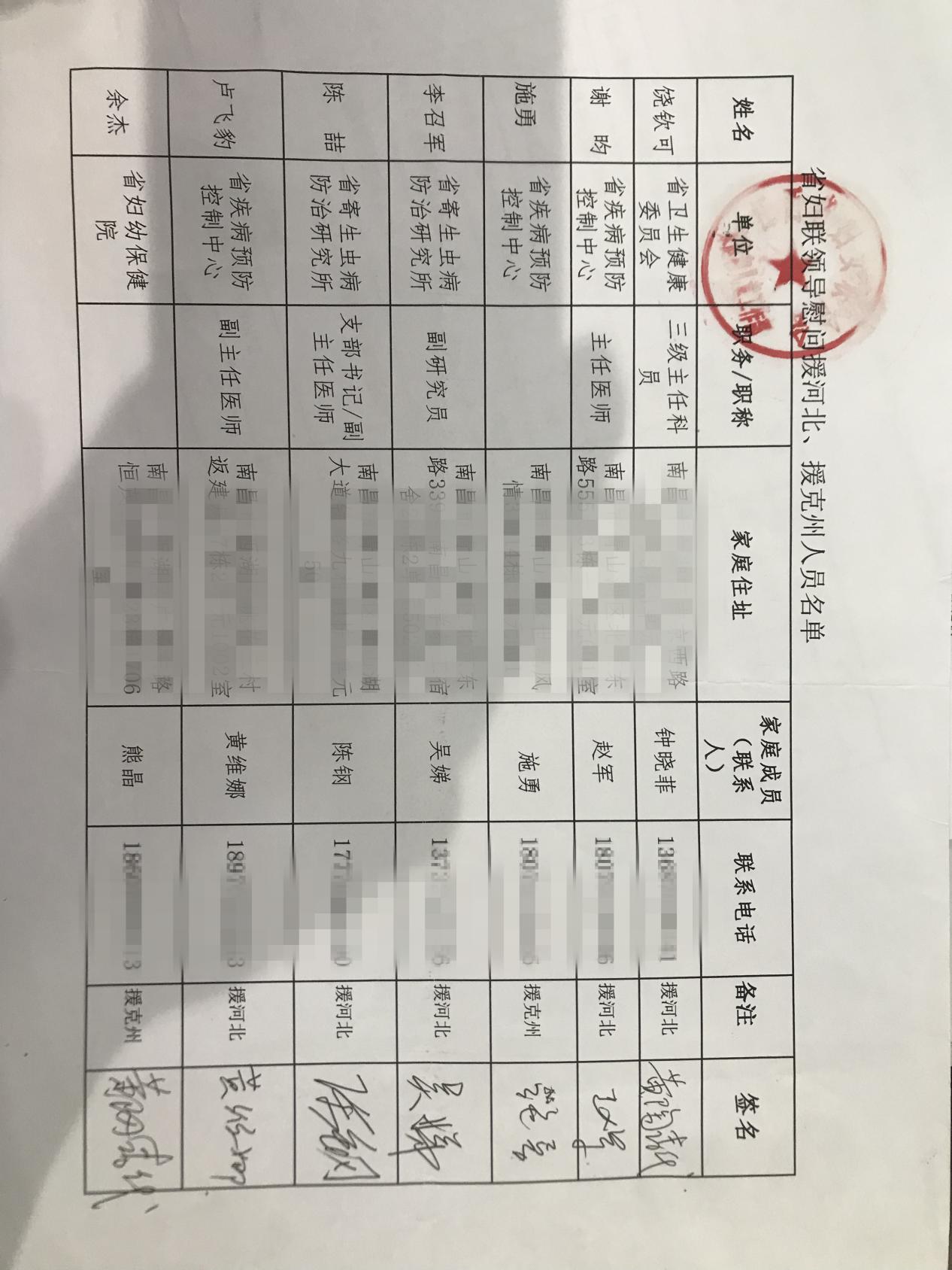 